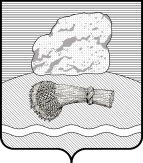 РОССИЙСКАЯ ФЕДЕРАЦИЯКАЛУЖСКАЯ ОБЛАСТЬАДМИНИСТРАЦИЯ МУНИЦИПАЛЬНОГО РАЙОНА«ДУМИНИЧСКИЙ РАЙОН»ПОСТАНОВЛЕНИЕ«   01     »     03        2024 г.                                                                                 №__91___           ___-- О признании утратившим силу Постановления администрации муниципального района «Думиничский район» от 30.11.2023 № 592 «О Порядке  предоставления субсидий из бюджета муниципального района «Думиничский район» в целях финансового обеспечения затрат муниципальных унитарных предприятий муниципального района «Думиничский район», обладающих признаками банкротства юридического лица, определенными статьей 3 Федерального закона от 26.10.2002 № 127-ФЗ «О несостоятельности (банкротстве)», и в отношении которых не введено внешнее управление и не открыто конкурсное производство, в связи с выполнением муниципальными предприятиями работ, оказанием ими услуг»        Руководствуясь Уставом МР «Думиничский район»,  ПОСТАНОВЛЯЮ: Постановление администрации муниципального района «Думиничский район» от 30.11.2023 № 592 «О Порядке  предоставления субсидий из бюджета муниципального района «Думиничский район» в целях финансового обеспечения затрат муниципальных унитарных предприятий муниципального района «Думиничский район», обладающих признаками банкротства юридического лица, определенными статьей 3 Федерального закона от 26.10.2002 № 127-ФЗ «О несостоятельности (банкротстве)», и в отношении которых не введено внешнее управление и не открыто конкурсное производство, в связи с выполнением муниципальными предприятиями работ, оказанием ими услуг»  признать утратившим силу.  Настоящее Постановление вступает в силу с даты его подписания и подлежит размещению на официальном сайте  муниципального района «Думиничский район» https://duminichi-r40.gosweb.gosuslugi.ru/.Глава  администрации                                                                        С.Г. Булыгин